IntroductionDocument Structureoverview of the whole documentTopic Descriptiondescription of topiccategorization of the topic according to categorization guideline (currently C-0xx)relevance of the health topicgold standard of current health topic handlingpossible impact of AI in this topicexpected impact of the benchmarkingTopic group outlineThe topic group Dental Diagnostics and Digital Dentistry (TG-Dental) focusses on diagnostics in dentistry, dental and oral medicine, and associated disciplines (oral and maxillofacial surgery, orthodontics, dental and oral traumatology). Specifically, it deals with the following (not exhaustive) ICD-10 code headings: K00 Disorders of tooth development and eruption K01 Embedded and impacted teethK02 Dental caries K03 Other diseases of hard tissues of teethK04 Diseases of the pulp and periapical tissues K05 Gingivitis and periodontal diseases K06 Other disorders of the gingiva and edentulous alveolar ridgesK07 Dento-facial anomalies including malocclusionK08 Other disorders of the teeth and supporting structuresK09 Cysts of oral origin, not elsewhere classifiedK10 Other diseases of jaws K11 Diseases of the salivary glands K12 Stomatitis and related lesions K13 Other diseases of the lip and oral mucosa K14 Diseases of the tongueDiagnostics include the detection, assessment and prognosis of and on these conditions, as well as diagnostics on patients’ risk to experience a condition or its progression. Diagnostics also includes the (image or non-image) assessment of anatomic structures or physiologic functions for the purpose of both detection of conditions, but also treatment planning for various therapies (e.g. implantology).The TG falls in the following FOG AI4H classes:1b.6 Dentistry2.1.1 Machine learning, 2.1.2 Regression tasks, 2.1.7 Anomaly detection, 2.5.1 Visual recognition3.1-3.4, with a specific focus on 3.2 Medical Images4.1 PACS, 4.2 EHR, 4.3 PHR5.1 Service providersRelevanceDental conditions, like caries, periodontitis or tooth loss, are among the most prevalent diseases of humankind, affecting up to 98% of a population. Direct treatment costs due to dental diseases globally were estimated at US $298 billion annually, corresponding to an average of 4.6% of global health expenditure. The burden emanating from oral diseases is comparable to that from diabetes or cardiovascular diseases. The majority of the world's 1.6 million dentists are based in Europe and the Americas, such that 69% of the world's dentists serve 27% of the global population. Africa has only 1% of the global workforce. The overall workforce in dentistry exceeds 10 million worldwide. Diagnostics in dentistry largely relies on dentists diagnosing diseases via a combination of dental history taking, clinical investigation and imaging as well, if required, further physical or (bio)chemical or microbiologic assessments. ImpactAI will help to (1) improve the accuracy of each of these individual tasks, (2) allow the integration of different data with higher effectiveness than the individual can do this, (3) without ease also longitudinally assess these data, compare them over time, and hence allow predictions, (4) reduce the reliance of diagnosis making from the dentist, expanding the scope of dental auxiliary staff, thereby increasing the access and efficiency of dental services, and (5) enable patients and healthy individuals to better participate into their dental health experience and management. AI will pave the way to a more personalized, precise, preventive and participatory dentistry for more people worldwide. It has the potential to aid in overcoming current ineffective, expensive care models.Expected impact of benchmarking: Benchmarking is expected to yield more robust models and algorithms, with initially lower accuracy compared with current validation strategies (largely in-sample). Benchmarking is further expected to allow transparent comparisons of different models and algorithms.Ethical Considerationsethical considerations on usage of AIethical consideration of and benchmarking including its data acquisitionExisting AI Solutionscurrent systems available with their inputs, output, focus/biasexisting benchmarking including self-stated performanceExisting workThe project starts from scratch. However, there are currently a range of AI solutions developed, focusing on (1) automated detection and segmentation of structures and conditions on 2-D radiographs, (2) automated detection and segmentation of structures on 3-D radiographs, (3) automated detection and segmentation of structures on surface scans (STL), and (4) on predictive modelling for various dental conditions (e.g. caries, periodontitis). The former three are situated both in academia and technology startups, while the last is mainly an academic exercise at present. There is currently only one validated, certified AI solution available in dental diagnostics focusing on landmark detection on cephalometric radiographs for orthodontic purposes.Existing work on benchmarkingpapers on existing attempts to benchmark solutions on the topicclinical evaluation attempts, RCT, etc.including existing numbersAI4H Topic groupTopic group structureSubtopic 1Subtopic 2Topic group participationTools/process of TG cooperationTG interaction with WG, FGCurrent topic group and topic statusContributors so farNext meetingsNext steps for the work on this documentStructureThe group will have a speaker, who is elected for 1 year by the group members. The speaker coordinates the group’s activities. A wider board may be implemented if needed.The group will consist of subgroups along diagnostic strategies and data, and – if needed – conditions. The first subgroup to be established is AI in dental imagery analysis, with a focus on dental radiographs.Further subgroups are subject to contributors, and will be agreed to by the group.The group will seek financial support from sponsors to fund its activities and support it. Funding will be made transparent and must be unrelated to the group’s activities.ParticipationThe group will be open for participation for everyone.Tools/process of cooperationWe use sharepoint provided by ITU as our collaborative document repository. Further, we use the slack group (AI4H-TG-Dental) for communications. InteractionGroup members will regularly interact via email or short messenger systems.A regular quarterly report will be provided by email by the speaker to the group’s members.The group will convene in irregular intervals according to availability. Current statusThe group applied for participation at meeting G in New Delhi.The group was officially  presented at meeting H in Brasilia.The group is actively looking for contributors from academia and industry.ContributorsProf. Dr. Falk Schwendicke, Charité - Universitätsmedizin Berlin
Prof. Dr. Falk Schwendicke is Head of the Department of Oral Diagnostics, Digital Health and Health Services Research at Charité - Universitätsmedizin Berlin, Europe's largest university hospital, and founding director of the Berlin Institute for AI and Health Policy. He is a specialist in dental diagnostics, preventive and operative dentistry, has extensive experience in both practice and university dentistry and is author or editor of >300 scientific articles and books.Dr. Joachim Krois, Charité - Universitätsmedizin Berlin
Dr. Joachim Krois is senior data scientist at Charité – Universitätsmedizin Berlin and project lead for the project “Deep Learning for Dental Image Diagnostics”. He is an academic lecturer and cooperate trainer for coding, statistics, machine learning and scientific computing.Tarry Singh, deepkapha.ai 
Tarry Singh, the CEO of deepkapha.ai, is a visiting faculty lecturer at University of Dallas, Texas and at University of Utrecht and he is a startup mentor at Hult Prize Foundation, which is sponsored by President Bill Clinton. The company deepkapha.ai was founded with the sole goal of solving problems with Artificial Intelligence and Deep Learning. Deepkapha.ai develops niche algorithms that outperform leading state-of-the algorithms. The company focuses on solving extremely hard and complex problems within healthcare with the use of AI. MeetingsA biweekly video call schedule is currently established.Next steps to work on this documentThe document is first to be populated section by section. Then, specific subsections are to be expanded on, depending on the specific activities and directions this group takes.MethodOverview of the benchmarkingAnatomical structuresIn dentistry the assessment of anatomical structures is related to the segmentation of bones (e.g. jaws), soft tissue (e.g. gingiva) and teeth (or a at more detailed level enamel, dentin and pulp). In particular the detection and classification of teeth is mandatory as most clinical reporting schemas are based on tooth level. Hence, object detection and instance segmentation models deem most appropriate. For instance, our study group achieved good results using U-Net, Mask R-CNN and RetinaNet. With respect to structures we recommend the metrics Intersection over Union (IoU), sometimes referred to as Jaccard Index, or the Dice Coefficient (DC). For particular tasks such as the determination of the gingiva’s edge mean squared error (MSE) computed for each pixel column is a reasonable choice. Further, for tooth detection/segmentation, a multi-class classification task, mean average precision (MAP) or a binarization e.g. based on IoU>0.5 followed by the classification accuracy deem appropriate metrics too. PathologiesSimilar to anatomical structures some dental pathologies (e.g. caries) can be seen as polygonal structures or pixel blobs, but with less distinct boarders compared to anatomical structures. In principle it would be possible to formulate dental pathology diagnostics as a binary classification task, we however advocate to frame it as an object detection and/or instance segmentation task. First, most dental imagery covers a larger part of the patient’s dentition, hence more than one part/tooth covered by the image may be affected by the disease. Not accounting for the location would diminish the value of an AI-based diagnosis tool. Second, though it would be possibly to crop an image to tooth level and to make predictions on an image segment, we found that the models we applied perform better if provided a larger view (this may be related to the intra-patient correlational structure of particular pathologies or their spatial distribution). Consequently, similar as outlined above, metrics such as IoU or DC deem most appropriate for dental pathologies. However, we want to stress out that according to the practiced tooth level-based reporting schemas and the familiarity of the dental researcher with metrics such as the classification accuracy, AUC, sensitivity (aka recall), specificity, PPV (aka precession) and NPV, among others, we advocate a tooth based or finding based evaluation. This however increases the complexity of the model evaluation process as it may become necessary to split apart the polygonal structures or pixel blobs predicted by the AI model and in case assign these to a particular tooth or if not feasible compute those metrics on an instances level. Finally, as the prevalence of pathologies on tooth level is low we advocate to leverage metrics such as F1-score and the precision-recall-curve (PRC), which are more robust with respect imbalanced classes.  AI Input Data Structurepossible inputs for benchmarkingontologies, terminologiesdata formatInputs for benchmarkingImagery dataPatient records and clinical data A priori knowledge. Implementing a prior knowledge will increase the predictive power of the algorithms.As many dental diseases are observed and reported tooth wise or even side-wise, many of those diseases show considerable intra-patient correlational structures and clustering effects. Many dental diseases are corelated with patient level variables such as age or smoking status. Data sets and formatThe datasets available consist:Imagery dataPatient records and clinical data Claims dataThe data formats are as follows:Image dataIn dentistry DICOM is a standard for imaging information and related data. That data format allows to store the raw image data together with meta information such as date of survey, device information and pixel size, among others. It should be noted that in most cases sensitive patient information is included by default. Hence a rigor standardization should be applied to convey as much as information as possible e.g. device details or (anonymized) patient data such as age, at the same time sensible patient information should be excluded.Standard image files such as jpg, tif or png. In principle standard image files are sufficient to train prediction models, however without additional population data and information about the image generation process it becomes more difficult to account for potential bias.Patient records, clinical data and unstructured text dataPatient records and other text data sources such as treatment plans or notes taken during the examination are in principle suited to train models on. However, there is little to no standardization how to document and store relevant clinical and therapeutic information. Hence, the considerable efforts need to be taken for data retrieval and preprocessing.  Claims dataClaims data are available on clinic/practice level but as well on insurance level. Including those longitudinal and patient centered data would allow to leverage epidemiological patterns.      None of these data are yet available for public use, but can be made available by our group under data protection restraints. It is not clear how far these data can be made available to AI developers due to data protection and privacy laws.AI Output Data Structureoutputs to benchmarkontologies, terminologiesdata formatInputs for benchmarkingBinary outcome labels (e.g. 0/1) on patient and/or on tooth levelLogits for each class on patient and/or on tooth levelPixel-wise classification on patient/image level, e.g. allows to apply IoU (intersection over union)Pixel-wise classification on tooth level, may need as a prerequisite a heuristic to assign each pixel blob to a specific toothData formatText based, e.g. csv tableBase64 encoded image, may be stored in a JSON type data structureTest Data Labelslabel typesontologies, terminologiesdata formatLabel typesBinary patient or tooth level labels such as positive/negative, affected/not affected or prevalent/not prevalentBounding boxes, capturing the structure/pathology of interest.Pixel-wise segmentation of the structure/pathology of interest.Data formatBinary labels (e.g. 0/1 stored in a text file)Bounding box coordinates (xy-pixel coordinate of upper left corner, width, height, angle in rad)Segmentation masks. Pixel-blobs masking the structure/pathology of interest. A base64 encoded image (string). Scores & Metricswhich metrics & scores to use for benchmarkingconsidering relation to parameters stakeholders need for decision makingconsidering scores that providers useconsidering the scope providers designed their solutions forconsidering the state of the art in RCT, statistics, AI benchmarking etc.considering bias transparencyMetricsAccuracySensitivity (Recall)SpecificityF1-scoreAUCROC (Receiver operating characteristic curve)PRC (Precision Recall curve)PPV (Positive predictive value aka Precision)NPV (Negative predictive value)Undisclosed Test Data Set Collectionraw data acquisition / acceptancetest data source(s): availability, reliability,labelling process / acceptancebias documentation processquality control mechanismsdiscussion of the necessary size of the test data set for relevant benchmarking resultsspecific data governance derived by general data governance document (currently C-004)Benchmarking Methodology and Architecturetechnical architecturehosting (IIC, etc.)possibility of an online benchmarking on a public test datasetprotocol for performing the benchmarking (who does what when etc.)AI submission procedure including contracts, rights, IP etc. considerationsReporting MethodologyReport publication in papers or as part of ITU documentsOnline reportingPublic leaderboards vs. private leaderboardsCredit-Check like on approved sharing with selected stakeholdersReport structure including an exampleFrequency of benchmarkingResultsinsert here the reports of the different benchmarking runsDiscussionDiscussion of the insights from executing the benchmarking onexternal feedback on the whole topic and its benchmarkingtechnical architecturedata acquisitionbenchmarking processbenchmarking results○ field implementation success storiesDeclaration of Conflict of Interestby each contributor to this document____________________________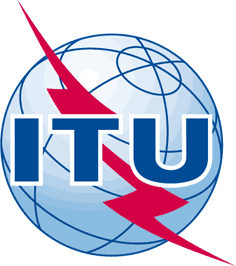 INTERNATIONAL TELECOMMUNICATION UNIONTELECOMMUNICATION
STANDARDIZATION SECTORSTUDY PERIOD 2017-2020INTERNATIONAL TELECOMMUNICATION UNIONTELECOMMUNICATION
STANDARDIZATION SECTORSTUDY PERIOD 2017-2020FG-AI4H-I-010-A01FG-AI4H-I-010-A01INTERNATIONAL TELECOMMUNICATION UNIONTELECOMMUNICATION
STANDARDIZATION SECTORSTUDY PERIOD 2017-2020INTERNATIONAL TELECOMMUNICATION UNIONTELECOMMUNICATION
STANDARDIZATION SECTORSTUDY PERIOD 2017-2020ITU-T Focus Group on AI for HealthITU-T Focus Group on AI for HealthINTERNATIONAL TELECOMMUNICATION UNIONTELECOMMUNICATION
STANDARDIZATION SECTORSTUDY PERIOD 2017-2020INTERNATIONAL TELECOMMUNICATION UNIONTELECOMMUNICATION
STANDARDIZATION SECTORSTUDY PERIOD 2017-2020Original: EnglishOriginal: EnglishWG(s):WG(s):PlenaryE-meeting, 7-8 May 2020E-meeting, 7-8 May 2020DOCUMENTDOCUMENTDOCUMENTDOCUMENTDOCUMENTSource:Source:TG-Dental Topic DriverTG-Dental Topic DriverTG-Dental Topic DriverTitle:Title:Att.1 – TDD update (TG-Dental)Att.1 – TDD update (TG-Dental)Att.1 – TDD update (TG-Dental)Purpose:Purpose:DiscussionDiscussionDiscussionContact:Contact:Falk Schwendicke
Charité – Universitätsmedizin Berlin
GermanyFalk Schwendicke
Charité – Universitätsmedizin Berlin
GermanyTel: 	+4930450662556
Fax: 	+40304507562556
Email: falk.schwendicke@charite.de Contact:Contact:Joachim Krois
Charité – Universitätsmedizin Berlin
GermanyJoachim Krois
Charité – Universitätsmedizin Berlin
GermanyTel: 	+4930450562328
Fax: 	+40304507562932
Email: 	joachim.krois@charite.de Contact:Contact:Tarry Singh
deepkapha.ai
NetherlandsTarry Singh
deepkapha.ai
NetherlandsEmail: tarry.singh@deepkapha.aiAbstract:This topic description document (TDD) specifies the state of progress of the TG-Dental with respect to a standardized benchmarking framework for AI-based systems for dental diagnostics and digital dentistry. It follows the structure defined in FGAI4H-C-105 and covers all scientific, technical and administrative aspects relevant for setting up this benchmarking. The creation of this document is an ongoing process until it will be finally approved by the Focus Group. This draft will be a continuous Input- and Output-Document.Changelog:Version 2.0 (submitted as FGAI4H-I-XXX-A01 for e-meeting I in Geneva)Update of TDD abstractFormatting of the document to emphasis sections not yet populated with text Updates for section 2, AI4H Topic group.Expanding list of contributors (adding information on Tarry Singh and deepkapha.ai)Defining tools for communicationSetting up biweekly calls Updating the current status Version 1.0 (submitted as FGAI4H-H-010-A01 for meeting H in Brasilia)This document served as initial draft for the topic description document (TDD) of the topic group TG-Dental, which is concerned with the standardized benchmarking of AI for dental diagnostics and digital dentistry. The focus for the first draft was on the sections 1. Introduction and 3. Methods. IntroductionRelevance Impact Existing work Method Anatomical structures Pathologies Data sets and format AI Output Data Structure Metrics